МЕДИАЦИЯ - это переговоры с участием третьей, нейтральной стороны, которая является заинтересованной только лишь в том, чтобы стороны разрешили свой спор (конфликт) максимально выгодно для конфликтующих сторон.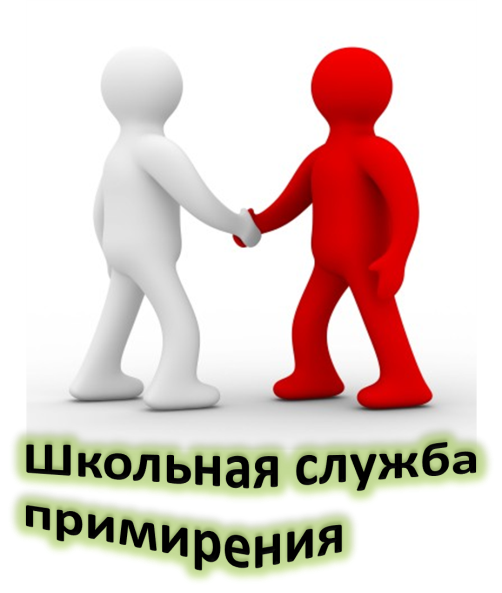 МЕДИАТОР – третья сторона, участвующая в процессе медиации – это посредник, между конфликтующими сторонами. ФУНКЦИИ МЕДИАТОРА:1. Медиатор следит за тем, чтобы разговор был доверительным и направленным на цель. 2. Медиатор облегчает процесс общения между сторонами, понимание позиций и интересов; фокусирует стороны на их интересах и ищет продуктивное решение проблемы, предоставляя возможность сторонам прийти к своему собственному соглашению.СЛУЖБА ШКОЛЬНОЙ МЕДИАЦИИ (ПРИМИРЕНИЯ) призвана стать эффективным инструментом для предупреждения и разрешения конфликтов между всеми частниками образовательного процесса.СШМ - оформленная детско-взрослая команда, которая реализует в образовательной организации восстановительный подход к конфликтам, а также правонарушениям несовершеннолетних.ЦЕЛЬ: создание безопасного школьного пространства, основанного на взаимном уважении, доверии, сотрудничестве, поиске компромисса.ЗАДАЧИ ШКОЛЬНОЙ СЛУЖБЫ МЕДИАЦИИ:- Ограничение  административных и ориентированных на наказание реакций на конфликты с причинением вреда,  нарушения дисциплины и правонарушения несовершеннолетних, а также развитие восстановительных практик,  таких как «Восстановительная медиация», «Круг сообщества», «Школьная восстановительная конференция» и т. д.- Передача ценностей восстановительной культуры (таких как ответственность, взаимопонимание, поддержка  и т.д.) педагогам, администрации, школьникам и родителям.  -  Насыщение восстановительными практиками существующих в школе форм управления и воспитания (таких как родительские собрания, педагогические и методические советы, классные часы  и пр.), налаживание взаимопонимания между разными участниками образовательного процесса.
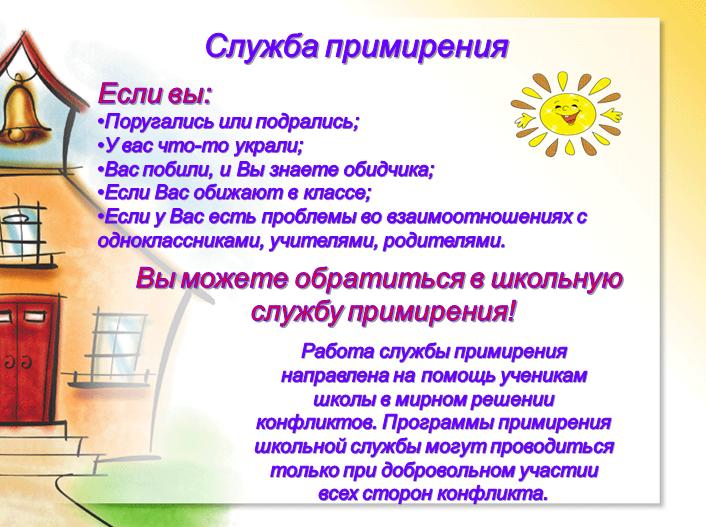 В случае конфликта вы можете обратиться за помощью в школьную службу медиации (примирения) к педагогам - психологам школы: Кустовой Елизавете Александровне и Фроловой Наталии Вадимовне.